12.03.2020Тема занятия: Метод прямоугольников.Литература: Омельченко В.П. «Математика» С.230-236Учебник онлайн: https://s.11klasov.ru/7682-matematika-omelchenko-vp-kurbatova-jev.htmlКраткие теоретические сведения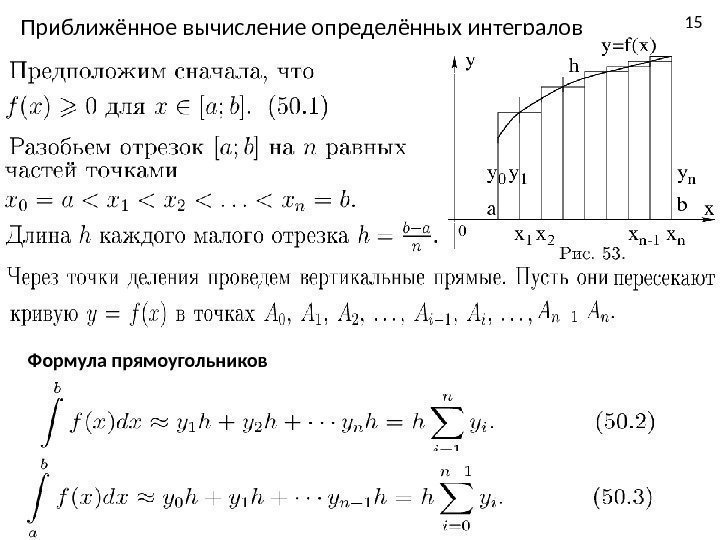 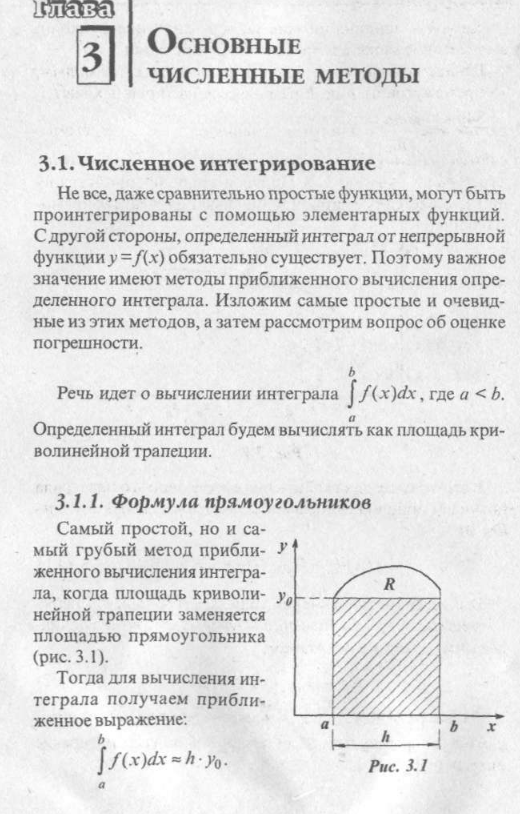 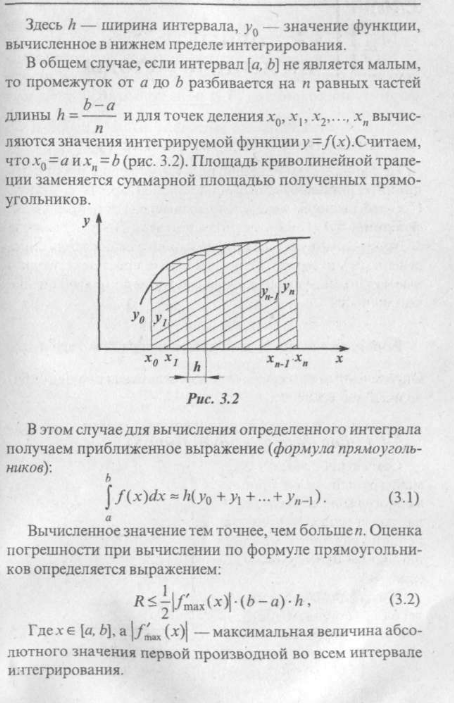 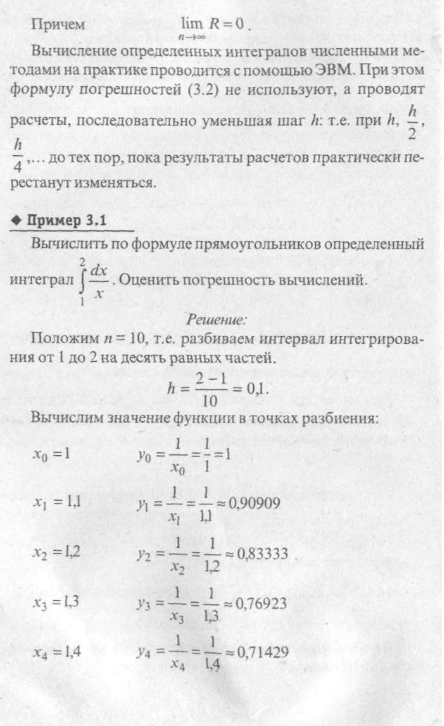 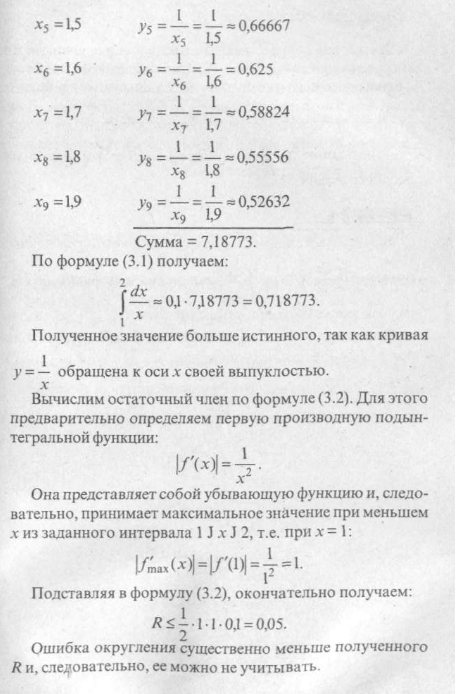 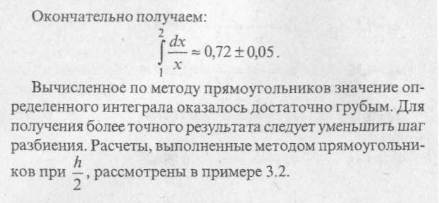 